Before I Met YouCharles L. Seitz, Elmer Rader 1953 (as recorded by Flatt & Scruggs 1955)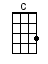 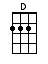 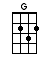 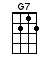 INTRO:  / 1 2 3 / 1 2 3 / [G] Thought I'd been kissed and I [C] thought I'd been [G] lovedBut [G] that was be-[D]fore I met [G] you [G] / [G] / [G]I [G] thought I had seen pretty [C] girls in my [G] timeBut [G] that was before I met [D] you [D]I [G] never saw one that I [C] wanted for [G] mineBut [G] that was be-[D]fore I met [G] you [G7]I [C] thought I was swingin' the [G] world by the tailI [G] thought I could never be [D] blue [D]I [G] thought I'd been kissed and I [C] thought I'd been [G] lovedBut [G] that was be-[D]fore I met [G] you [G]INSTRUMENTAL:I [G] thought I had seen pretty [C] girls in my [G] timeBut [G] that was before I met [D] you [D]I [G] never saw one that I [C] wanted for [G] mineBut [G] that was be-[D]fore I met [G] you [G] / [G] / [G]I [G] wanted to ramble and [C] always be [G] freeBut [G] that was before I met [D] you [D]I [G] said that no woman could [C] ever hold [G] meBut [G] that was be-[D]fore I met [G] you [G7]I [C] thought I was swingin' the [G] world by the tailI [G] thought I could never be [D] blue [D]I [G] thought I'd been kissed and I [C] thought I'd been [G] lovedBut [G] that was be-[D]fore I met [G] you [G]INSTRUMENTAL:I [G] wanted to ramble and [C] always be [G] freeBut [G] that was before I met [D] you [D]I [G] said that no woman could [C] ever hold [G] meBut [G] that was be-[D]fore I met [G] you [G] / [G] / [G]They [C] tell me I must reap just [G] what I have sownBut [G] Darlin’ I hope it’s not [D] true [D]For [G] once I made plans about [C] livin’ a-[G]loneBut [G] that was be-[D]fore I met [G] you [G]I [C] thought I was swingin' the [G] world by the tailI [G] thought I could never be [D] blue [D]I [G] thought I'd been kissed and I [C] thought I'd been [G] lovedBut [G] that was be-[D]fore I met [G] you [G]www.bytownukulele.ca